Консультация для педагогов«Информационно-коммуникативные технологии при обучении старших дошкольников грамоте»Наш век – век информационных технологий. Одна из важнейших задач педагога научить ребёнка ориентироваться в этом огромном информационном потоке, извлекать полезную, нужную информацию, уметь её усвоить. Современный педагог в своей работе важным аспектом считает творческую активность и индивидуальные особенности каждого ребёнка. Современные технологии передачи информации открывают перед педагогом новые возможности в области образования. Как организовать образовательную деятельность так, чтобы детям было интересно, чтобы они с удовольствием обучались? Помогут педагогу современные технологии.Одна из таких технологий – информационно-коммуникативные технологии (ИКТ). Использование ИКТ помогает улучшить качество обучения, повысить мотивацию детей, ускорить процесс усвоения знаний. Компьютерные и мультимедийные технологии позволяют сделать процесс обучения более наглядным, доступным и привлекательным. Они развивают логическое мышление, коммуникативные способности детей, а также творческую составляющую процесса. Система интерактивных игр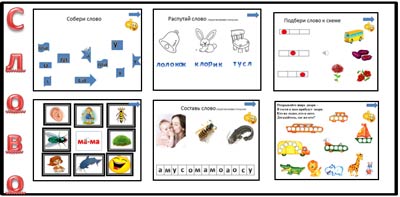 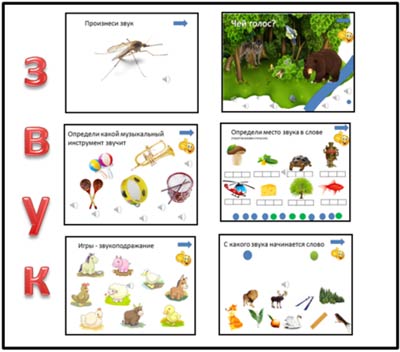 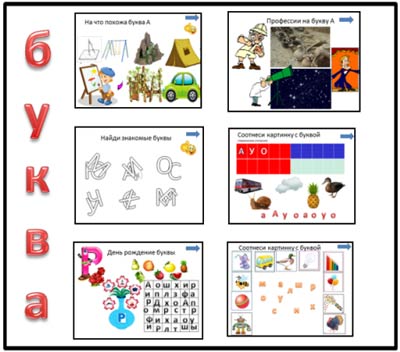 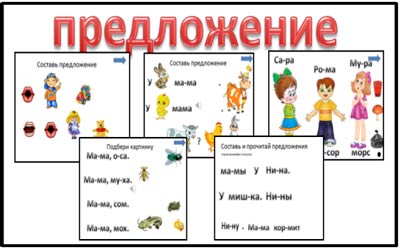 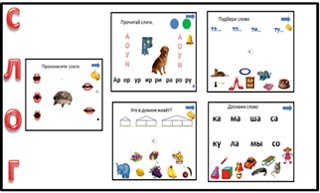 Для проведения всех игр необходима интерактивная доска и стилусы.Игра «Определи какой музыкальный инструмент звучит» из блока «Звуки». 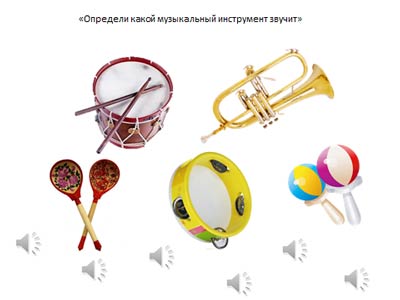 Игра способствует развитию фонематического слуха. Дети слушают мелодию и определяют какой музыкальный инструмент звучит. Определяется характер: громкий или тихий, звонкий или глухой, короткие или протяжные.Игра «Посади пассажира». 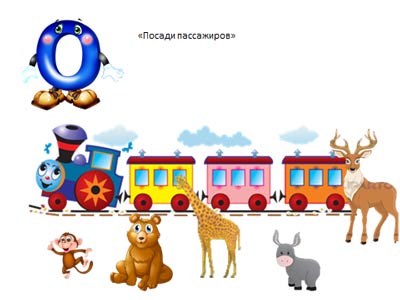 Ребёнок называет пассажиров на перроне, определяет с какого звука начинается слово. В вагон можно посадить лишь тех, название которых начинается со звука [о].Игра «Найди знакомые буквы» из блока «Буква».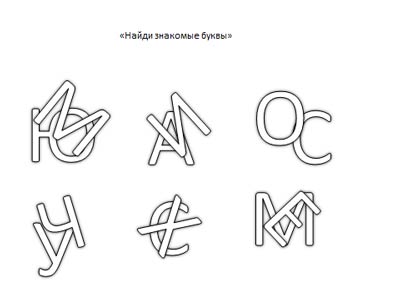 Данная игра помогает ребёнку запомнить начертание буквы.Игра «Составь слово» из блока «Слово». Из букв на ленте, перетаскивая их стилусом, ребёнок составляет слова под каждой картинкой.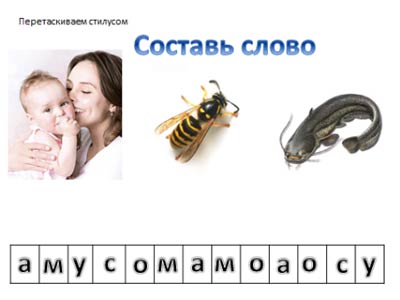 Игра «Прочитай слово» из блока «Слово».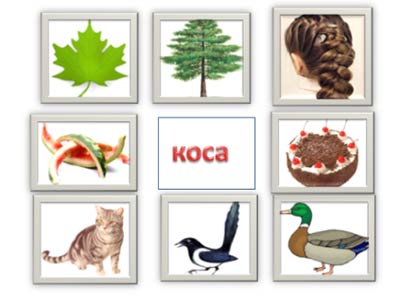 Ребёнок читает слово и находит соответствующую картинку. При правильном выполнении задания картинка перемещается и закрывает данное слово. Под ней появляется новое. Данная игра направлена на работу над осознанным чтением, на понимание лексического значения слова.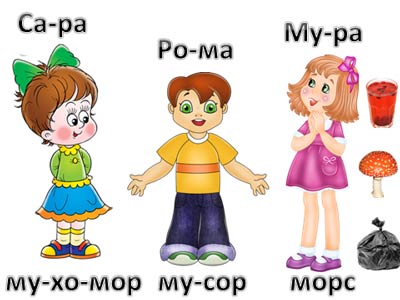 Игра «Составь предложение» из блока «Предложения».Ребёнок читает слова, соотносит их с картинками, перемещает предметы стилусом и составляет получившиеся предложения.Данная система работы позволяет детям успешно овладеть звуковым анализом, определять звуковую характеристику. Дети учатся сравнивать, находить правильное решение, становятся более самостоятельными, инициативными, у них появляется интерес и стремление узнавать новое.Игра для ребёнка – это возможность самовыражения, самопроверки, игровая ситуация способствует сенсорному и умственному развитию, помогает закрепить и обогатить приобретённые знания, на базе которых развиваются речевые возможности.Ребёнок становится более коммуникабелен, легко взаимодействует со взрослыми и сверстниками, так как умеет слушать и выражать свои мысли точным, понятным, богатым языком. У него большой словарный запас и широкий кругозор, высокая познавательная деятельность.